BIODATA MAHASISWA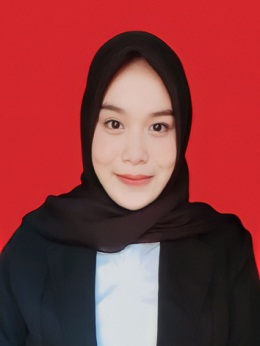 I.	IDENTITAS DIRINama			: Chintya Dea Aurelya NstNPM			: 191114019Tempat/T.Lahir	: Jatimulyo/16 Juli 2001Jenis Kelamin		: PerempuanAgama			: IslamStatus			: Belum MenikahPekerjaan		: Belum BekerjaAnak Ke		: 2 (Kedua)Alamat			: Dusun IV Desa JatimulyoNo. Telp/Hp		: 0838-9792-4104Dosen Pembimbing	: Saiful Bahri, S.Pd., M.PdJudul Skripsi	: Pengembangan Lembar Kerja Peserta Didik (LKPD) Berbasis Etnomatematika Jajanan Pasar Tradisional Di Pasar Kamu Kab. Deli Serdang Untuk Meningkatkan Kemampuan Pemecahan Masalah Matematis SiswaIndeks Kumulatif	:	II.	PENDIDIKAN	SD	: SD Negeri 106838 JatimulyoSMP	: SMP Negeri 1 Pegajahan SMA	: SMA Negeri 1 PegajahanIII.	ORANG TUANama Ayah	: Hengki Hermawan NstPekerjaan	: WiraswastaNama Ibu	: Sri Rahayu NingsihPekerjaan	: Ibu Rumah TanggaAlamat		: Dusun IV Desa Jatimulyo